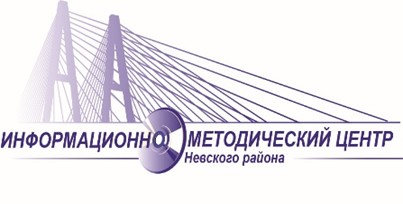 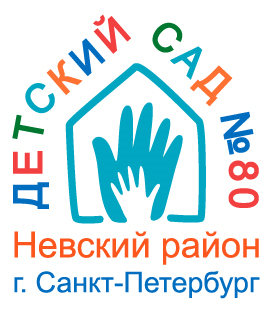                              ПРОЕКТ «ШКОЛА ЗДОРОВЬЯ»В рамках реализации стратегической линии «Семья. Поддержка. Развитие»Программы развития системы образованияНевского района Санкт-Петербурга на 2020-2024 годы   РАЙОННЫЙ МАСТЕР-КЛАСС«ИГРЫ С ПОЛЬЗОЙ»ЦЕЛЬ: познакомить участников с концепцией и практикой выстраивания взаимоотношений в семье для формирования здорового и счастливого детства в процессе игрыДата: 28.02.2024 года, 13.00-14.30Модератор мероприятия – Нарышкина Елена Михайловна, ГБДОУ детский сад №80, старший воспитатель  Место проведения: ГБДОУ детский сад №80 Невского района Санкт-Петербурга (по адресу пр. Обуховской Обороны, дом 110,корпус 1, литера А)Категория участников: ОУ-флагманы, участники проекта «Школа здоровья» специалисты, воспитателиОрганизаторы семинара: ИМЦ Невского района, сотрудники  ГБДОУ детский сад №80 Невского района Санкт-ПетербургаФормат: мастер-класс Форма одежды: свободная и удобнаяКоличество участников: 15 человекПРОГРАММА МАСТЕР-КЛАССАКонтактные данные ГБДОУ №80: 192012, г. Санкт-Петербург,  пр. Обуховской Обороны, дом 110, корпус1, литера А, 386-38-14, dsnev80@mail.ruвремяХод мероприятия13.00-13.15Регистрация участников13.15-13.25Приветственное слово. Открытие семинараЦветкова Светлана Васильевна, ГБДОУ детский сад №80 Невского района Санкт-Петербурга,заведующийКрипакова Татьяна Юрьевна, заместитель директора  по организационно- методической работе, ИМЦ Невского района Санкт-Петербурга13.25-13.35Презентация концепции «Игры с пользой»Майдан Евгения Сергеевна, ГБДОУ детский сад №80 Невского района Санкт-Петербург, педагог-психолог13.35-13.45Взаимодействие с родителями воспитанников в рамках реализации проекта «Школа здоровья» Кочеткова Мария Сергеевна, ГБДОУ детский сад №80 Невского района Санкт-Петербурга, воспитатель13.45-14.20Мастер-класс с педагогами «Игры с пользой»Майдан Евгения Сергеевна, ГБДОУ детский №80 Невского района Санкт-Петербурга, педагог- психологКочеткова Мария Сергеевна, ГБДОУ детский сад №80 Невского района Санкт-Петербурга, воспитательМартьянова Ирина Валерьевна, ГБДОУ детский сад №80 Невского района Санкт-Петербурга, воспитатель14.20-14.30Рефлексия. Анкеты участников